Veckobrev vecka 17 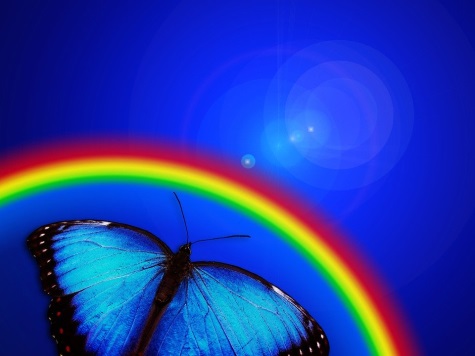  I NO arbetar vi med hur ljus bryts i olika medium. I morgon, torsdag, ska vi avsluta ljusområdet och på måndag byter vi till ljud.I matematiken har vi tittat på del 2 av Morfis kod. Det handlar om tre ungdomar som löser olika matematiska problem. Dessa problem löser även vi och sedan ser vi hur ungdomarna gjorde. Vi arbetar även med problemlösning i de fyra räknesätten med decimaltal. Detta fortsätter vi med i nästa vecka. Vi har fortfarande multiplikationstabellen som läxa till onsdagar. Det känns som att några har glömt bort detta.I engelskan har vi påbörjat ett kapitel som heter ”New bathrooms”. Här får man lära sig många ord i och utanför huset. Arbetet med verben fortsätter. I svenskan har vi kommit till kapitel 7 av 10 om ”Huset”. Det här kapitlet heter ”Olyckan”. Vi upplever att läsläxan gick väldigt bra. Vi försöker hinna med att lyssna på alla, och de läser riktigt bra.  I SO har vi gått igenom lite olika kungar och drottningar från medeltiden. Eleverna är nu på kapitel 3 om Draken.Vi har läxa i engelska till torsdag istället för fredag. På fredag är eleverna lediga eftersom det är första maj!Läxor till nästa vecka:Tisdag: läsläxaOnsdag: Multiplikationstabellen- När ska det bli popcorn?Torsdag: Laboration och laborationsrapport in till CD.Torsdag: Engelska text och ord. Man ska läsa texten för en vuxen minst 2 ggr. Texten finns att lyssna på. Gå in på ovningsmastaren.se.Hälsningar Daniel och Christina